						AUTUMN  SPOT  IT  DOBBLEZapraszamy do wspólnej gry i zabawy z wykorzystaniem języka angielskiego i jesiennych kart.Zachęcamy do poszerzania słownictwa związanego z jesienią. Karty DOBBLE są gotowe do wycięcia i laminowania. Życzymy miłych wrażeń!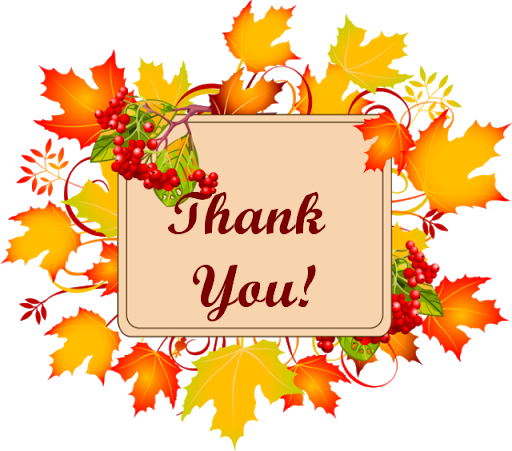 Karta pracy pozwala rozwijać kompetencje kluczowe w zakresie porozumiewania się w języku ojczystym, porozumiewania się w języku obcym, umiejętności uczenia się. Autor: Hubert Kąkol.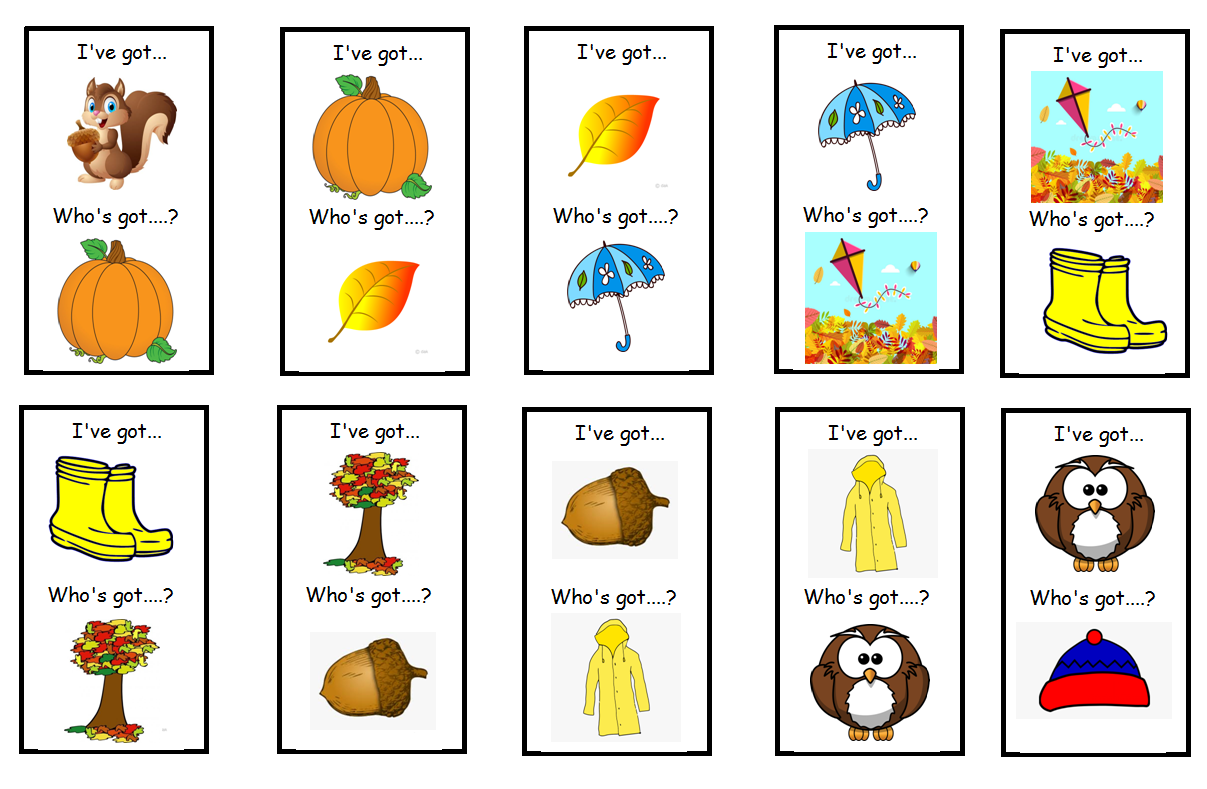 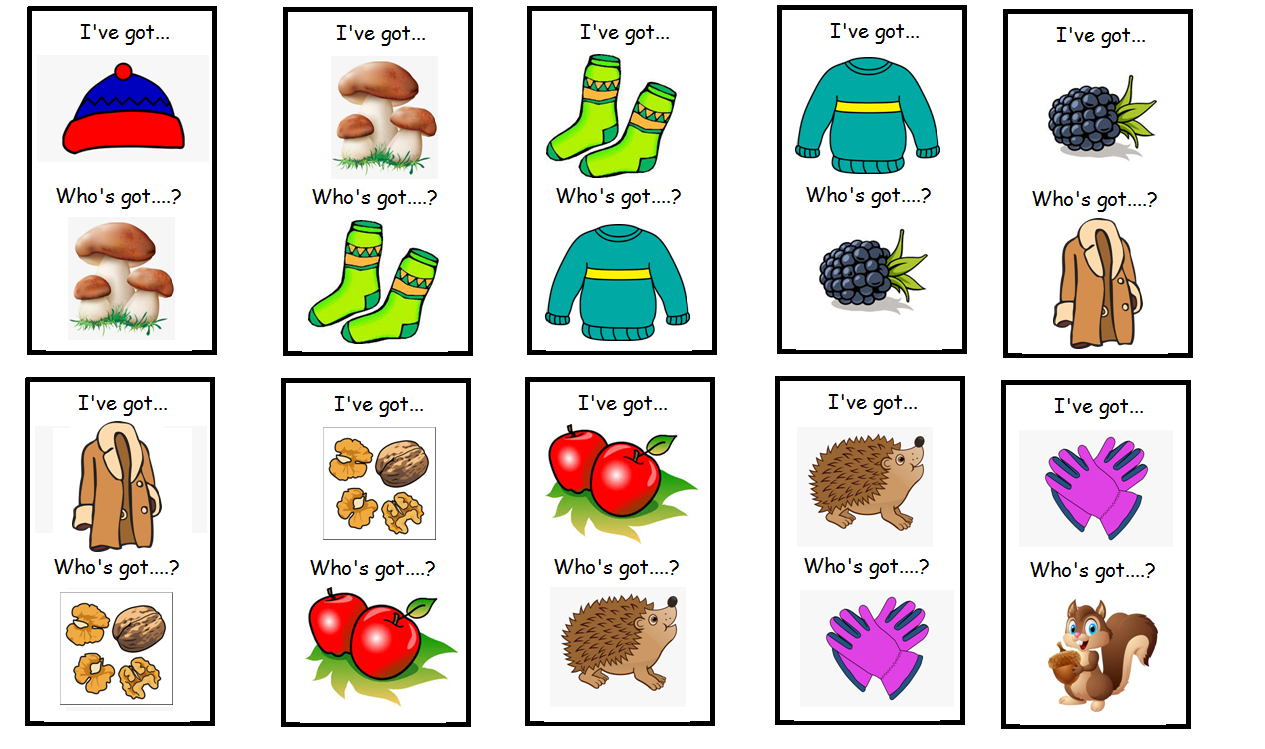 